Title of the ArticleAuthor (Full first name and Surname)Submitted: 1 January XXX; acceptedAbstract:This paper presents – use 10-point italic style point.Keywords: Introduction (12-point)For the text use the 10-point font Cambria (for equations – Cambria Math). A new paragraph should be indented for 0.5 cm. 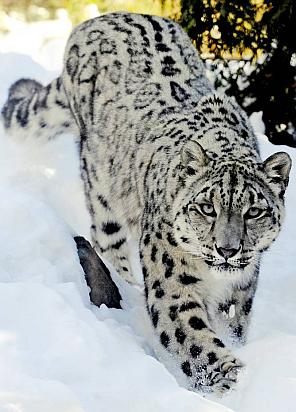 Fig. 1. Use 10-point Italic font CalibriSubsectionCambria 10-point.Acknowledgements This work was supported…AUTHORSLeonardo da Vinci*, –  Please type short but comprehensive information about all of the authors. Please, point out  corresponding author with *. Name Surname – your department, your institution, city, zip, country, e-mail.*Corresponding authorReferencesReferences should be quoted I the text with a number in square brackets, ex.: Papers: author, title, volume number, issues number, year, pages, for example: [1] L. Zadeh, “Probability measures of fuzzy events”, Journal  Math. Analysis and Appl.,  vol. 23, no. 2, 1968, 421–427.DOI: Books:  author, title, publisher: place of publishing, year, pages are not obligatory, for example: [2] Rudin W., Principles of mathematical analysis, McGraw-Hill: New York, 1967, 10–54.[2][3] Please, remember about DOI’S!